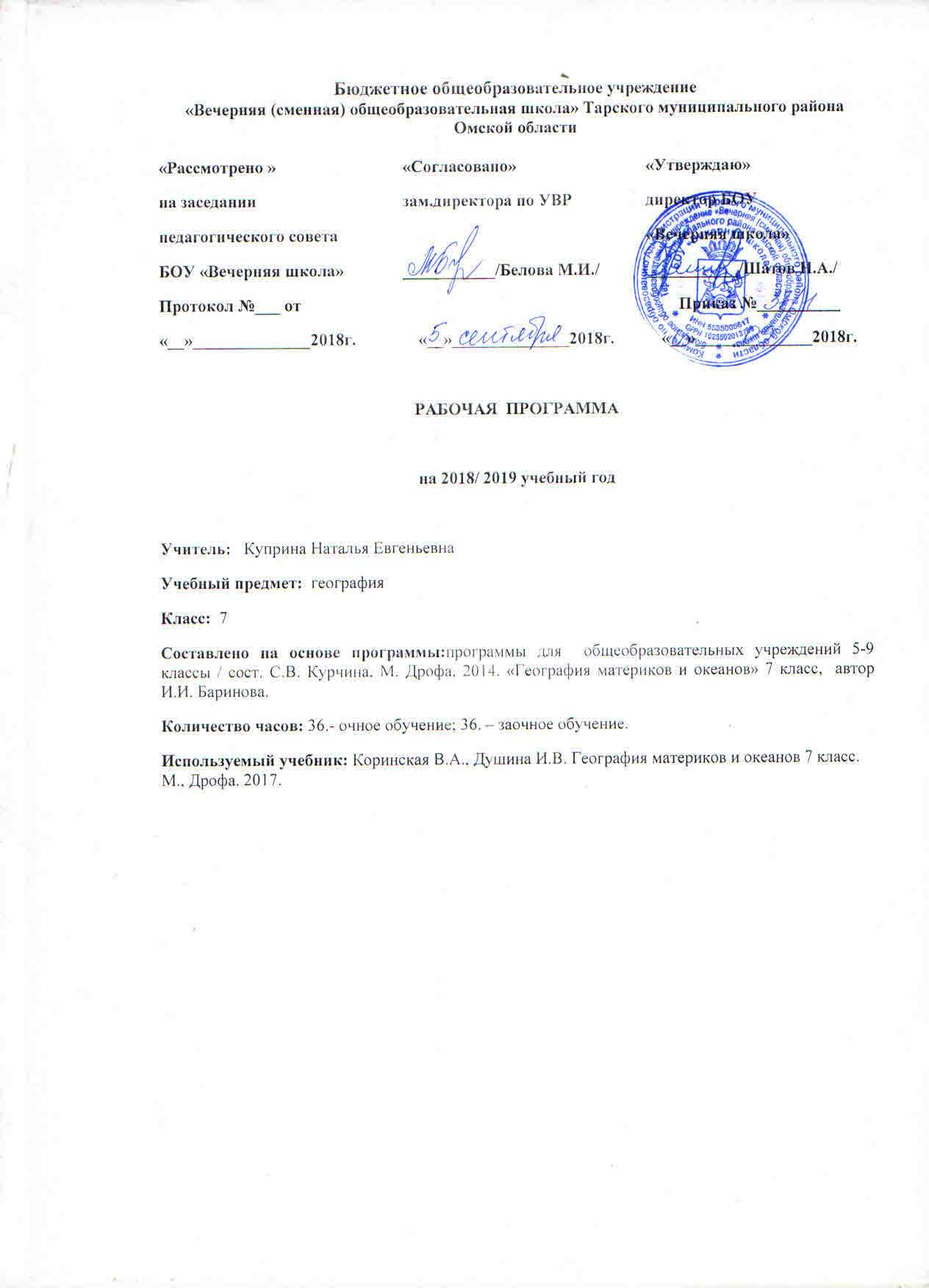 Дополнительная литература:1.  учебник: Коринская В.А. География материков и океанов.  7 класс/ В.А. Коринская, И.В. Душина,  В.А.Щенев – М.: Дрофа, 2009. – 319с.2.  Атлас География материков и океанов с комплектом контурных карт 7 класс. – М.: Федеральное агентство геодезии и картографии, 2010Дидактические материалы:1.  Никитина Н.А. Универсальные поурочные разработки по географии: 7 класс: – М.: ВАКО, 2009. -288с.2.  Смирнова М.С. Тесты по географии . 7 класс. М.: Экзамен, 20011г.3.  Справочник по физической географииРезультаты освоения курса географии.Личностные результаты обучения:Учащийся должен:осознавать себя жителем планеты Земля и гражданином России;осознавать целостность природы, населения и хозяйства Земли, материков, их крупных регионов и стран;осознавать значимость и общность глобальных проблем человечества;овладеть на уровне общего образования законной системой географических знаний и умений, навыками их применения в различных жизненных ситуациях;проявлять эмоционально – ценностное отношение к окружающей среде, к необходимости ее сохранения и рационально использования;проявлять патриотизм, любовь к своей местности, своему региону, своей стране;уважать историю, культуру, национальные особенности, традиции и обычаи других народов;уметь оценивать с позиций социальных норм собственные поступки и поступки других людей;уметь взаимодействовать с людьми, работать в коллективе, вести диалог, дискуссию, вырабатывая общее решение;уметь ориентироваться в окружающем мире, выбирать цель своих действий и поступков, принимать решения.Метапредметные результаты обучения:Учащиеся должны уметь:самостоятельно приобретать новые знания и практические умения;организовывать свою познавательную деятельность - определять ее цели и задачи, выбирать способы достижения целей и применять их, оценивать результаты деятельности;вести самостоятельный поиск, анализ и отбор информации, ее преобразование, классификацию, сохранение, передачу и презентацию;работать с текстом:  составлять сложный план, логическую цепочку, таблицу, схему, создавать тексты разных видов (описательные, объяснительные).Предметные результаты обучения:Особенности географического положения РоссииВыпускник научится:Материки, океаны и страны Выпускник научится: • различать географические процессы и явления, определяющие особенности природы и населения материков и океанов, отдельных регионов и стран; • сравнивать особенности природы и населения, материальной и духовной культуры регионов и отдельных стран; • оценивать особенности взаимодействия природы и общества в пределах отдельных территорий; • описывать на карте положение и взаиморасположение географических объектов; • объяснять особенности компонентов природы отдельных территорий; • создавать письменные тексты и устные сообщения об особенностях природы, населения и хозяйства изученных стран на основе нескольких источников информации, сопровождать выступление презентацией. Выпускник получит возможность научиться:Выпускник получит возможность научиться: • выдвигать гипотезы о связях и закономерностях событий, процессов, объектов, происходящих в географической оболочке; • сопоставлять существующие в науке точки зрения о причинах происходящих глобальных изменений климата; • оценить положительные и негативные последствия глобальных изменений климата для отдельных регионов и стран; • объяснять закономерности размещения населения и хозяйства отдельных территорий в связи с природными и социально-экономическими факторами.Содержание программы учебного курсаВведение Что изучают в курсе. Возрастающая зависимость состояния природы материков и океанов от деятельности человека. Практическое значение географических знаний. Многообразие источников географической информации. «Открытие» Земли. Основные этапы накопления знаний о Земле, ее природе и населении.Знания о Земле в древнем мире. Первые путешествия, расширяющие представления европейцев о Старом Свете. Эпоха Великих географических открытий. Развитие географических представлений об устройстве поверхности Земли.Современные географические исследования: Международный геофизический год, исследования Мирового океана, изучение Земли из космоса. Международное сотрудничество в изучении Земли.Географическая карта – величайшее творение человечестваИз истории создания карт. Роль, свойства и виды карт. Явления и процессы, обозначаемые на картах, способы их изображения. Решение задач с использованием карты.Раздел 1.Главные особенности природы Земли  Место Земли в Солнечной системе, ее возраст, гипотезы происхождения.Тема 1.Литосфера и рельеф ЗемлиГипотезы происхождения и теории эволюции литосферы. Сейсмические пояса Земли. Геологическое время. Карта строения земной коры.Рельеф земной поверхности. Закономерности размещения крупных форм рельефа. Природные катастрофы, происходящие в литосфере.Тема 2. Атмосфера и климаты Земли Гипотезы происхождения атмосферы. Пояса освещенности и тепловые пояса. Распределение температуры воздуха, атмосферного давления и осадков на Земле. Климатическая карта. Воздушные массы. Открытие общей циркуляции атмосферы (А.И. Воейков). Климатообразующие факторы. Климатические пояса и области. Опасные природные явления в атмосфере. Тема 3.Гидросфера. Мировой океан.        Мировой океан – главная часть гидросферы. Гипотезы происхождения гидросферы. Единство вод Земли. Свойства вод Мирового океана. Водные массы. Система поверхностных течений в океане. Льды.        Взаимодействие океана с атмосферой и сушей. Воды суши: поверхностные (великие речные системы мира, ледники на Земле, многообразие озер); подземные воды.Тема 4. Географическая оболочкаСтроение и свойства географической оболочки. Круговорот веществ и энергии. Природные комплексы, их строение и разнообразие. Природная зона. Географическая зональность. Вертикальная поясность. Карта природных зон. Земля – планета людейРаздел 2. Население земли.Численность населения Земли. Народы и религии мира. Хозяйственная деятельность людей. Городские и сельские населения.Раздел 3. Материки и океаны.Тема 1. ОкеаныТихий, Индийский, Атлантический океаны. Географическое положение. Краткая история исследования каждого из океанов. Особенности природы, виды хозяйственной деятельности в каждом из океанов. Охрана природы океанов.Тема 2. Южные материки. Общие особенности природы южных материков.Тема 3. АфрикаГеографическое положение, размеры, очертания и омывающие континент моря и океаны. История исследования материка.Особенности природы. Преобладание равнин; горы и нагорья. Формирование рельефа под влиянием внутренних и внешних процессов. Размещение месторождений полезных ископаемых. Факторы формирования климата материка. Климатические пояса и типичные для них погоды. Внутренние воды, их зависимость от рельефа и климата, природные зоны. Характерные представители растительного и животного мира, почвы природных зон материка. Заповедники Африки.        Природные богатства Африки и их использование. Стихийные природные явления.        Народы и страны. Гипотеза об африканском происхождении человека. Разнообразие расового и этнического состава населения материка. Размещение населения в связи с историей заселения и природными условиями. Колониальное прошлое Африки. Современная политическая карта. Деление Африки на крупные регионы: Северная Африка (Египет, Алжир), Центральная Африка (Нигерия, Заир), Восточная Африка (Эфиопия, Кения), Южная Африка (ЮАР). Состав территории и страны региона. Общие черты и особенности природы и природных богатств регионов; влияние на природу региона прилегающих частей океанов. Черты различий между странами, входящими в регион. Главные особенности населения: язык, быт (тип жилища, национальная одежда, пища, традиции, обряды, обычаи), народные промыслы; религия.Основные виды хозяйственной деятельности по использованию природных богатств суши и прилегающих акваторий. Культурные растения и домашние животные. Изменение природы материка под влиянием человека.Крупные города, столицы, культурно-исторические центры стран.Тема 4. Австралия и Океания          Австралия. ГП, размеры, очертания и омывающие континент моря и океаны. История открытия и исследования Австралии. Особенности компонентов природы Австралии (рельеф, климат, внутренние воды, растительный и животный мир). Природные зоны материка, их размещение в зависимости от климата. Природные богатства. Изменение природы человеком и современные ландшафты. Меры по охране природы на континенте.Население Австралии. Особенности духовной и материальной культуры аборигенов и англоавстралийцев. Австралия – страна, занимающая весь континент. Виды хозяйственной деятельности и их различия в крупных  регионах страны (в Северной, Центральной, Западной и Восточной Австралии). Столица и крупные города.Океания. ГП. Из истории открытия и исследования Океании. Особенности природы в зависимости от происхождения островов и их ГП. Заселение Океании человеком и изменение им природы островов. Современные народы и страны Океании.Тема 5. Южная Америка ГП, размеры, очертания и омывающие континент моря и океаны. История открытия и исследования материка. Особенности природы: строение поверхности, закономерности размещения крупных форм рельефа в зависимости от строения земной коры. Размещение месторождений полезных ископаемых. Климат и факторы его формирования. Климатические пояса и типичные погоды. Внутренние воды.Своеобразие органического мира континента. Проявление на материке широтной зональности. Природные зоны, характерные представители растительного и животного мира, почвы природных зон. Высотная зональность в Андах. Степень изменения природы человеком. Заповедники Южной Америки. Стихийные природные явления на континенте. Природные богатства и их использование в хозяйственной деятельности населения.Народы и страны. История заселения материка. Коренное и пришлое население. Сложность и разнообразие расового и этнического состава населения континента. Размещение населения в связи с историей заселения и природными условиями. Колониальное прошлое материка и современная политическая карта. Деление Южной Америки на крупные регионы – Восточную часть и Андскую область.Путешествие по крупным странам каждого из регионов. Особенности географического положения стран (Бразилии, Аргентины, Перу, Венесуэлы, Колумбии, Чили), их природы и природных богатств, особенности материальной и духовной культуры населения стран, основных видов хозяйственной деятельности. Культурные растения и домашние  животные.Крупные города, столицы, культурно-исторические центры стран Южной Америки.Тема 6.АнтарктидаОсобенности природы полярных областей. Человек в Арктике и Антарктике.         Антарктида. Из истории открытия и исследования материка. Своеобразие природы ледяного континента. Современные исследования материка.        Северный Ледовитый океан. ГП. Основные этапы исследования природы океана. Особенности природы, природные богатства и их использование в хозяйстве. Необходимость охраны природы океана.        Практическая работа. Сравнение природы Арктики и Антарктики; защита проектов практического использования Антарктиды или Северного Ледовитого океана в различных областях человеческой деятельности.Тема 7. Северные материки.Общие особенности природы северных материков.Тема 8. Северная Америка ГП, размеры, очертания и омывающие континент  океаны. Открытие и исследование материка.Особенности природы: строение рельефа в связи с историей его формирования, закономерности размещения полезных ископаемых; климатообразующие факторы, климатические пояса и типичные для них погоды; внутренние воды; особенности проявления зональности на материке; основные черты природы зон тундр, тайги, смешанных и широколиственных лесов, степей. Уникальные природные ландшафты материка. Заповедники и национальные парки.Природные богатства материка, использование их человеком. Изменение природы в результате хозяйственной деятельности.Народы и страны. Этапы заселения континента. Основные этносы. Размещение населения в зависимости от истории заселения и природных условий. Формирование политической карты, страны Северной Америки.Краткая характеристика стан Англосаксонской Америки (Канада и США) и Латинской Америки (Мексика и страны Карибского бассейна). Крупные города, столицы.Тема 9. Евразия ГП, его размеры и очертания. Океаны и моря у бегов континента, их влияние на природу величайшего массива суши. Отечественные имена на карте Евразии.Особенности природы: этапы формирования рельефа; горы, нагорья, равнины, размещения полезных ископаемых; климатообразующие факторы, разнообразие климатов, климатические пояса и области; внутренние воды и распределение их по территории материка в зависимости от рельефа и климата. Проявление на материке широтной и высотной зональности. Особенности природы континента. Изменение природы материка в результате хозяйственной деятельности. Современные ландшафты. Крупнейшие заповедники.Народы и страны. Евразия (наряду с Африкой) – родина человека; расселение его по континенту. Расовый и этнический состав населения. Крупнейшие этносы Евразии. Неравномерность размещения: исторические и природные причины, обусловливающие ее. Этапы формирования политической карты Евразии. Современная политическая карта материка.Крупные регионы Евразии. Состав территории и страны региона. Общие черты природы и природных богатств региона и отдельных стран, входящих в его состав. Черты различий между странами. Главные особенности населения: язык, быт (тип жилища, национальная одежда, пища, традиции, обряды, обычаи). Ценности духовной культуры.Основные виды хозяйственной деятельности по использованию природных богатств суши и прилегающих акваторий. Территории с опасной экологической ситуацией.  Культурные растения и домашние  животные.Крупные города, их географическое положение.Зарубежная Европа. Северная Европа. Характеристика одной из стран. Западная Европа. Великобритания, Франция, Германия.          Восточная Европа. Польша, Чехия, Словакия, Венгрия и другие страны. Страны Восточной Европы, пограничные с Россией: страны Балтии, Украина, Белоруссия, Молдавия.            Южная Европа. Италия. Испания. Греция.         Зарубежная Азия. Юго-Западная Азия Центральная Азия. Страны региона (Саудовская Аравия и др.). Страны Закавказья: Грузия, Армения, Азербайджан.           Центральная Азия. Монголия, Казахстан и др. страны.           Восточная Азия. Китай. Япония.Южная Азия. Индия.Юго-Восточная Азия. ИндонезияРаздел 4. Географическая оболочка – наш дом.Географическая оболочка, ее свойства и строение. Этапы развития географической оболочки. Роль живых организмов в формировании природы Земли. Почва как особое природное образование.Взаимодействие природы и общества. Значение природных богатств  для людей. Виды природных богатств. Влияние природы на условия жизни людей. Изменения природы в планетарном, региональном и локальном масштабах под воздействием хозяйственной деятельности людей. Необходимость международного сотрудничества в использовании природы и ее охране. Современная география. Роль географии в рациональном использовании природы.Тематический план учебного курса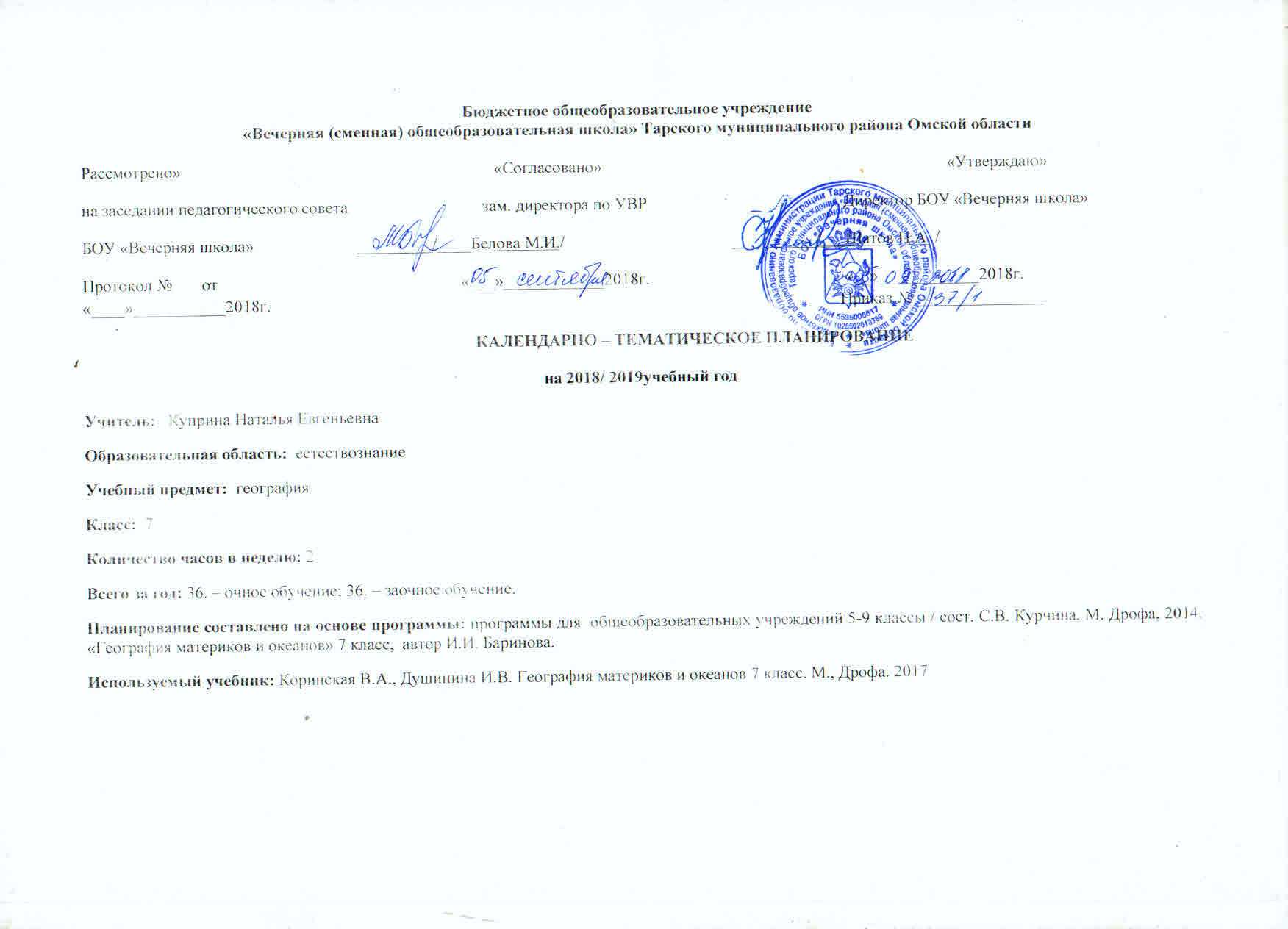 Дополнительная литература:   учебник: Коринская В.А. География материков и океанов.  7 класс/ В.А. Коринская, И.В. Душина,  В.А.Щенев – М.: Дрофа, 2009. – 319с.  Атлас География материков и океанов с комплектом контурных карт 7 класс. – М.: Федеральное агентство геодезии и картографии, 2010Дидактические материалы:  Никитина Н.А. Универсальные поурочные разработки по географии: 7 класс: – М.: ВАКО, 2009. -288с.  Смирнова М.С. Тесты по географии . 7 класс. М.: Экзамен, 20011г.  Справочник по физической географииКонтрольно-измерительный материалЛист коррекции и внесения  изменений УТВЕРЖДАЮ                           Директор школы                  ___________/Н.А. Шатов/                                       «___»________20___ г. №Наименование разделов и темВсего часовПо программе1Введение322Раздел №1Главные особенности природы Земли109Раздел №3Население Земли333Раздел №3 Океаны и материки52504Раздел №3 Географическая оболочка - наш дом42Итого:7266 (резерв 4 ч)Вид контроля1 полугодие2 полугодиеГодКонтрольные работы224Зачёты224Практические работы141226Промежуточная аттестация-11№ урокаТема урокаДомашнее заданиеДата проведения урока (планируемая)Дата проведения урока (фактическая)Введение Введение Введение Введение 1Что изучает география. Великие географические открытия. П. 1.2Карта материков и океанов. П. 2.з/о3Практическая  работа №1: Определение по картам и глобусу расстояний между точками в градусах и километрах, координат различных точек.Раздел № 1 Главные особенности природы Земли.Литосфера и рельеф Земли.Раздел № 1 Главные особенности природы Земли.Литосфера и рельеф Земли.Раздел № 1 Главные особенности природы Земли.Литосфера и рельеф Земли.Раздел № 1 Главные особенности природы Земли.Литосфера и рельеф Земли.4Происхождение Земли. П. 3.з/о5Рельеф Земли. Практическая работа №2: Определение по картам движения литосферных плит.П.4.Атмосфера и климаты Земли.Атмосфера и климаты Земли.Атмосфера и климаты Земли.Атмосфера и климаты Земли.Атмосфера и климаты Земли.6Распределение температуры воздуха и осадков на Земле. Воздушные массы.П. 5.з/о7Климатические пояса Земли. Практическая работа №3:характеристика климата по климатическим картам.Практическая работа №4:описание основных показателей климата различных климатических поясов одного из материков.П. 6.Гидросфера. Мировой океан – главная часть гидросферы.Гидросфера. Мировой океан – главная часть гидросферы.Гидросфера. Мировой океан – главная часть гидросферы.Гидросфера. Мировой океан – главная часть гидросферы.Гидросфера. Мировой океан – главная часть гидросферы.8Воды мирового океана. Схемы поверхностных теченийП. 7.з/о9Жизнь в океане. Взаимодействие океана с атмосферой и сушей.П. 8.Географическая оболочка.Географическая оболочка.Географическая оболочка.Географическая оболочка.Географическая оболочка.10Строение и свойства географической оболочки.П.9з/о11Природные комплексы. Природная зональность. Практическая работа №5:анализ карт антропогенных ландшафтов.П. 10-11.12Контрольная работа на тему: «Главные особенности природы Земли».13Зачет №1 по теме: «Литосфера. Атмосфера. Гидросфера»з/оРаздел №2. Население Земли.Раздел №2. Население Земли.Раздел №2. Население Земли.Раздел №2. Население Земли.Раздел №2. Население Земли.14Численность населения земли. Размещение населения. Практическая работа №6:сравнительное описание численности, плотности и динамики населения материков и стран мира.П.12.з/о15Народы и религии мира. Практическая работа №7:моделирование на контурной карте размещения крупнейших этносов и малых народов.П. 13-14.16Зачет №2 по теме. «Население мира»з/оРаздел №3 Океаны и материки Раздел №3 Океаны и материки Раздел №3 Океаны и материки Раздел №3 Океаны и материки Раздел №3 Океаны и материки ОкеаныОкеаныОкеаныОкеаны17Тихий океан. Индийский океан.  П. 15.з/о18Атлантический океан. Северный Ледовитый океан. Практическая работа №8: отражение на контурной карте стран спортной, промысловой, сырьевой и других функций одного из океана.Практическая работа №9:описание по картам особенностей географического положения , природы и населения одного из крупных городов.П. 16.Южная АмерикаЮжная АмерикаЮжная АмерикаЮжная АмерикаЮжная Америка19Общие особенности природы южных материков.П.17.з/оАфрика Африка Африка Африка 20Исследования Африки. Рельеф и полезные ископаемые.Климат и внутренние воды.П. 18. П.19. п.20.21Природные зоны. Влияние человека на природу. Население и страны.П. 21. Прочитать П.22з/о22Страны Северной Африки. Алжир. Страны Западной и Центральной Африки. Нигенрия. Практическая работа №10:определение по картам природных богатств стран Центральной Африки.П. 23-2423Страны Восточной Африки. Эфиопия. П. 25-26з/о24Страны Южной Африки. Южно-Африканская Республика.Практическая работа №11:Определение по картам основных видов хозяйственной деятельности населения стран Южной Африки. Практическая работа №12:оценка географического положения, планировки и внешнего облика крупнейших городов Африки.П. 27.25Контрольная работа на тему: «Океаны. Южные Америки. Африка»Австралия и Океания Австралия и Океания Австралия и Океания Австралия и Океания 26Рельеф и полезные ископаемые. П. 28з/о27Климат. Внутренние воды.П.29.28Природные зоны. Своеобразие органического мира.П. 30з/о29Австралийский союз. Практическая работа №13:сравнительная характеристика природы, населения и его хозяйственной деятельности двух регионов Австралии.П. 3130Океания. Природа, население и страныП. 32з/оЮжная АмерикаЮжная АмерикаЮжная АмерикаЮжная Америка31История открытия Южной Америки. П. 3332Рельеф и полезные ископаемые.П. 34з/о33Климат Южной Америки. Внутренние воды.П. 3534Природные зоны. П. 36з/о35Население стран Южной Америки. П. 3736Страны востока материка. Бразилия. Практическая работа №14:Описание природы, населения и крупных городов Бразилии или Аргентины.Прочитать П.3837Страны Анд. Перу. Практическая работа №15: характеристика основных видов хозяйственной деятельности населения Андских стран.П.39.38Зачет №3 по теме: «Африка, Австралия и Океания»з/оАнтарктида Антарктида Антарктида Антарктида 39Географическое положение Антарктиды. Открытие и исследование. Природа Материка. Практическая работа № 16: Сравнение проекта использования природных богатств материка в будущем.П. 40.Северные материки. Северные материки. Северные материки. Северные материки. 40Общие особенности природы северных материков.П. 41.з/оСеверная Америка.Северная Америка.Северная Америка.Северная Америка.Северная Америка.41Географическое положение. Из истории открытия и исследования материка.П. 4242Рельеф и полезные ископаемые.П. 43з/о43Климат. Внутренние воды.П. 44з/о44Природные зоны. НаселенияП. 45з/о45КанадаП. 4646СШАП. 47з/о47Средняя Америка. Мексика.П. 4848Контрольная работа на тему: «Антарктида. Северная Америка» Практическая работа № 17:характеристика по картам основных видов природных ресурсов Канада, США и Мексики. Практическая работа № 18: выявление особенностей размещения населения, а также географического положения.ЕвразияЕвразияЕвразияЕвразия49Географическое положение Евразии. П. 49з/о50Особенности рельефа и полезные ископаемые.П.50.з/о51Климат. Внутренние воды.П.51з/о52Природные зоны. Население Евразии. Практическая работа №19:составление «каталога» народов Европы по языковым группам.П. 5253Страны Северной Европы. Практическая работа №20:описание видов хозяйственной деятельности населения стран Северной Европы, связанных с океаном.П. 5354Страны Западной Европы. Великобритания.П. 54з/о55Франция. Германия. П.55.з/о56Практическая работа №21:сравнительная характеристика Великобритании, Франции, Германии.57Страны Восточной Европы.П.56.з/о58Страны Восточной Европы. (продолжение)П.57.59Страны Южной Европы. Италия.П.58.60Страны Юго-Западной Азии. П.59.з/о61Практическая работа №22:группировка стан Юго-Западной Азии по различным признакам.62Страны Центральной Азии. П.60.з/о63Страны Восточной Азии. Китай.П.61.з/о64Практическая работа №23:составление описания географического положения крупных городов Китая.65Япония П.62.з/о66Страны Южной Азии. Индия. Практическая работа №24:моделирование на контурной карте размещения природных богатств Индии.П.63.67Страны Юго-Восточной Азии. Индонезия.П.64.з/о68Зачет №4 по теме: «Океаны и материки»Раздел №4 Географическая оболочка - наш дом. (2ч)Раздел №4 Географическая оболочка - наш дом. (2ч)Раздел №4 Географическая оболочка - наш дом. (2ч)Раздел №4 Географическая оболочка - наш дом. (2ч)69Закономерности географической оболочки. П. 65.з/о70Взаимодействие природы и общества.Практическая работа №25:моделирование на контурной карте размещения основных видов природных богатств материков и океанов.Практическая работа №26: составление описания местности: выявление ее географических проблем. П.66.з/о71Контрольная работа на тему: «Географическая оболочка-наш дом»72Промежуточная аттестация: «Итоговое тестирование»№ урокаВид работыПо теме1 ПОЛУГОДИЕ1 ПОЛУГОДИЕ1 ПОЛУГОДИЕ12Контрольная работа  по теме: «Главные особенности природы Земли»Главные особенности природы Земли13Зачет №1 по теме «Литосфера. Атмосфера. Гидросфера»Главные особенности природы Земли16Зачет №2 по теме: «Население мира»Главные особенности природы Земли25Контрольная работа  по теме: «Океана. Южные материки. Африка »Главные особенности природы ЗемлиII ПОЛУГОДИЕII ПОЛУГОДИЕII ПОЛУГОДИЕ38Зачет №3 по теме: «Африка. Австралия и Океания»Океаны и материки48Контрольная работа  по теме: «Антарктида. Северная Америка»Океаны и материки68Зачет №4 по теме: «Океаны и материки»Океаны и материки71Контрольная работа  по теме: «Географическая оболочка- наш дом»Географическая оболочка- наш дом72Промежуточная аттестацияИтоговое тестированиеКласс№ урокаТема урока Причины 